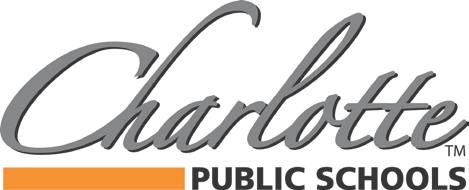 BUDGET AND SALARY/COMPENSATION TRANSPARENCY REPORTDISTRICT PAID ASSOCIATION DUES/MEMBERSHIP2020-2021378 State StreetCharlotte, MI 48813www.charlottenet.orgAmerican Association of Notaries $        34.00 Business professionals of America $        50.00 Capital Area Activities Conference $  3,000.00 Charlotte Chamber of Commerce $     280.00 Charlotte Optimist Club $     180.00 Charlotte Rotary Club $     794.90 MIGCA $        45.00 FIRST Robotics $     396.00 MAAE $     900.00 MASA $        45.00 MASPA $     140.00 MASSP $  1,350.00 MHSSCA $        60.00 MIAAA $     471.20 Michigan Business Education Association $        10.00 Michigan Negotiator Association $     225.00 Michigan School Business Officials $     900.00 MPAAA $        85.00 MSVMA $     385.00 NAPT $     115.00 Project Lead The Way $  3,200.00 Shipt $        99.00 BCAM $        82.40 HPS $  3,275.00 MASB $  5,185.00 SNA $        54.50 